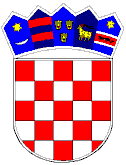 REPUBLIKA HRVATSKAVUKOVARSKO-SRIJEMSKA ŽUPANIJAOPĆINA TOVARNIKOPĆINSKO VIJEĆE MANDATNA KOMISIJA Tovarnik, 27.10.2021.  Temeljem članka 44. Statuta Općine Tovarnik ( Službeni vjesnik Vukovarsko-srijemske županije br. 3/21 ) Mandatna komisija Općine Tovarnik  podnosiI Z V J E Š Ć Eo provedenim dopunskim  izborima za Općinsko vijeće Općine Tovarnik iz reda pripadnika srpske nacionalne manjine  provedenim  dana 3. 10. 2021.. god. Mandatna je komisija prema rezultatima Općinskog izbornog povjerenstva Općine Tovarnik, utvrdila da Općina Tovarnik ima ukupno131 birača srpske nacionalne manjine, od čega je glasovanju pristupilo 19 birača, odnosno 14,50 %, od čega je prema glasačkim listićima glasovalo 19 birača, odnosno 14,50%. Važećih listića bilo je 19, odnosno 100%. nevažećih listića je bilo 0 listića, odnosno , 0,00% .Pojedine kandidacijske liste dobile su sljedeći broj glasova: SAMOSTALNA DEMOKRATSKA SRPSKA STRANKA – SDSS  19 GLASOVA, 100% Nositeljica kandidacijske  liste: JOVANKA SEDLIĆ Kandidacijske liste koje su dobile najmanje 5% važećih glasova birača i koje su na osnovi članka 109, u svezi članka 84. stavka 1. Zakona o lokalnim izborima ( Narodne novine  br. 144/12, 121/16, 98/19, 42/20, 144/20, 37/21 ), sudjeluju u diobi  mjesta u Općinskom vijeću Općine Tovarnik su:SAMOSTALNA DEMOKRATSKA SRPSKA STRANKA – SDSS               Nositeljica kandidacijske  liste: JOVANKA SEDLIĆ Na osnovi članak 109., u svezi članka 85. Zakona o lokalnim izborima ( Narodne novine  br. 144/12, 121/16, 98/19, 42/20, 144/20, 37/21 ), utvrđuje se da je kandidacijska lista:SAMOSTALNA DEMOKRATSKA SRPSKA STRANKA – SDSS               Nositeljica kandidacijske  liste: JOVANKA SEDLIĆ Dobila 1 MJESTO  te da je s te kandidacijske liste u Općinsko vijeće Općine Tovarnik iz reda pripadnika srpske nacionalne manjine izabranaJOVANKA SEDLIĆ PREDSJEDNICA MANDATNE  KOMISIJEKatica Matić 